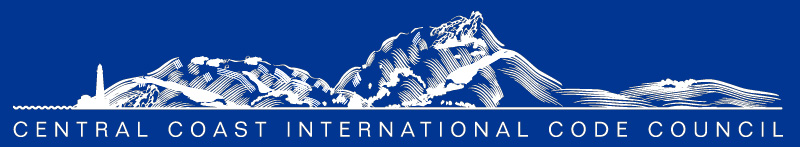 MINUTESMonthly CCC ICC Chapter Meeting			Location:  Microsoft Teams Link Below Virtual  - :	May 4, 2023, at 8:00 am			      			Microsoft Teams: 1-323-457-5183										Conference ID: 758 197 302#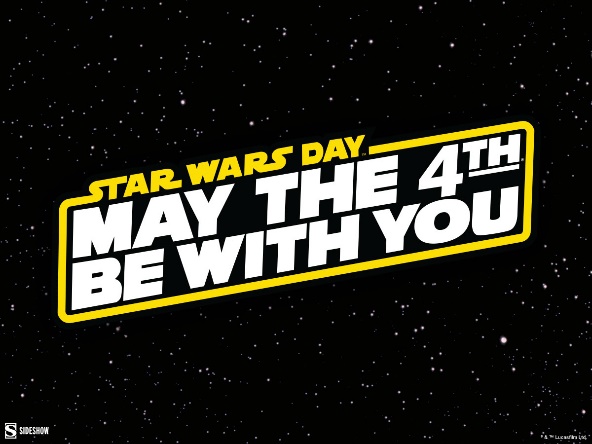 8:00 am- Self-Introductions – Turn on those webcams we love to see your smiles.Program:   Dena Paschke was able to attend the 2023 Chapter Leadership Academy through ICC in Tampa, Florida! Dena gave a great presentation and synopsis of what she learned. If you would like to hear more about her trip, reach out to Dena directly. Approval of the minutes  Approval of minutes from April 4, 2023 (attached)The minutes were approved and seconded. Announcements & CommunicationPlease check our website for all updates, communications, local job postings, etc.: https://centralcoasticc.com/Visit and follow our LinkedIn page - https://www.linkedin.com/company/central-coast-icc/CEC update from Amie BrousseauCheck the CEC flyer for further information 3C-REN updates from John and/or Jordan:   https://www.3c-ren.org/   Check the attached flyer for further informationDon’t forget to sign up for the upcoming 3C-REN trainings All trainings are free for active ICC members ICC update from Karyn.  https://www.iccsafe.org/advocacy/gr-monthly-update/Follow the link to view their monthly updateSusan has retired and our new ICC point of contact is Karyn Beebe. Welcome Karyn!AIA Update from Greg Wynn - https://aiacentralcoast.org/ Follow the link to view the upcoming events. CALBO Update from Ian LivingstonNew Business2022 Energy Code training series from 3C-Ren – joint effort from CCCICC and Ventura ChapterThe training series is free for all active members. AIA and CCCICC Spring Mixer – May 22, 2023 (flyer attached)CCCICC and AIA collaboration – Working on affiliate membership MOU with AIACode discussion topics: there were no code questions for this meeting. Please submit your questions before the upcoming meeting. What additional trainings would you be interested in? Let us know and we’ll get on it!Local job opportunities: Send us your job postings and we’ll post them on our website and LinkedIn page.Please share your interesting topics, important events, unique projects, and new industry trends for us to post on our Chapter LinkedIn page.Unfinished BusinessDon’t forget to renew your memberships! If you have questions regarding your membership status, please reach out to Mackenzie. You can also visit https://centralcoasticc.com/howtojoin/ Officers ReportsPresident: 		Mark SadowskiThank you, Bill, for setting up the upcoming mixer with the AIAVice President: 	Dena PaschkeThank you for the opportunity and sponsorship to attend the leadership training. Treasurer: 		Jesse BarronSecretary: 		Mackenzie RamseyPast President:	Rafael CornejoCommittee ReportsEducation Committee Chair: 		Mark Sadowski Let Mark know what type of educational trainings you are interested in receiving! Scholarship Committee Chair: 	Sylvia AldanaWorking to determine the best pay to pay for the scholarships Web Site Committee Chair: 		Mackenzie RamseyMembership & Outreach Chair:	Joe ChaoSocial Committee Chair:		Bill FitzpatrickCode Change Committee		Roy HarthornCOMMITTEES:  The committees can only do what we as a group collectively help them do!  If you have an interest in volunteering to support the Chapter in any capacity, please let us know what interests you have, and we can assign a function that best suits your strengths.Code Change Committee: 	Roy HarthornEducation: 			Mark SadowskiWebsite:			Mackenzie RamseyMembership & Outreach: 	Joe ChaoScholarship: 			Sylvia Aldana; Brian Cowen; Elizabeth Szwabowski; Bryan SpainSocial:		  		Bill FitzpatrickAdjournment – We truly appreciate you taking the time to join us today! Your continued investment and support in this Chapter is an essential part of what keeps us connected and thriving together!